Сумська міська радаВиконавчий комітетРІШЕННЯвід                      №  Відповідно до статті 261 Закону України «Про теплопостачання», Наказу Міністерства регіонального розвитку, будівництва та житлово-комунального господарства України від 14.12.2012 № 630 «Про затвердження порядків розроблення, погодження та затвердження інвестиційних програм суб’єктів господарювання у сферах теплопостачання, централізованого водопостачання та водовідведення», керуючись статтею 40 Закону України «Про місцеве самоврядування в Україні», виконавчий комітет Сумської міської ради ВИРІШИВ:1. Погодити Інвестиційну програму АТ «Сумське НВО» у сфері теплопостачання на плановий період 2020-2021 років (додається).2. Інвестиційна програма АТ «Сумське НВО» у сфері теплопостачання на плановий період 2020-2021 років вводиться в дію з 01.10.2020 року.Міський голова 								       О.М. ЛисенкоЗабіцький В.В.Розіслати: Журба О.І., АТ «Сумське НВО».ЛИСТ ПОГОДЖЕННЯдо проєкту рішення виконавчого комітету Сумської міської ради«Про погодження Інвестиційної програми  АТ «Сумське НВО» у сфері теплопостачання на плановий період 2020-2021 років»Проєкт рішення підготовлено з урахуванням вимог Закону України «Про доступ до публічної інформації» та закону України «Про захист персональних даних»________________ В.В. Забіцький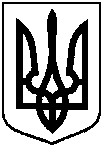                   Проєкт                    оприлюднено               «__»_________ 2020 р.                     Про погодження Інвестиційної програми  АТ «Сумське НВО» у сфері теплопостачання на плановий період 2020-2021 роківГенеральний директор АТ «Сумське НВО»В.В. Забіцький Директор КППВ АТ «Сумське НВО»М.В. ЖовтобрюхДиректор Департаменту інфраструктури міста Сумської міської радиО.І. ЖурбаНачальник відділу протокольної роботи та контролю Сумської міської радиЛ.В. МошаНачальник правового управління Сумської міської радиО.В. ЧайченкоКеруючий справами виконавчого комітету Сумської міської радиЮ.А. Павлик